Pielikums Nr.2Smildziņas, Alojas pagasts, kadastra apzīmējums 6627 002 0283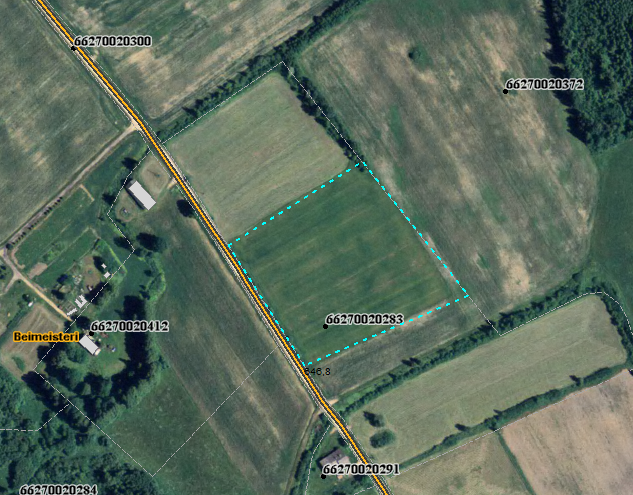 Sagatavoja: G.Meļķe-Kažoka